
Projekt Zespołu Szkół Centrum Kształcenia Rolniczego im. Jadwigi Dziubińskiej w Zduńskiej  Dąbrowie
„Nauczanie rolnicze XXI wieku – młodzi na start”
współfinansowany  ze środków Europejskiego Funduszu Społecznego
w ramach Regionalnego Programu Operacyjnego Województwa Łódzkiego na lata 2014 – 2020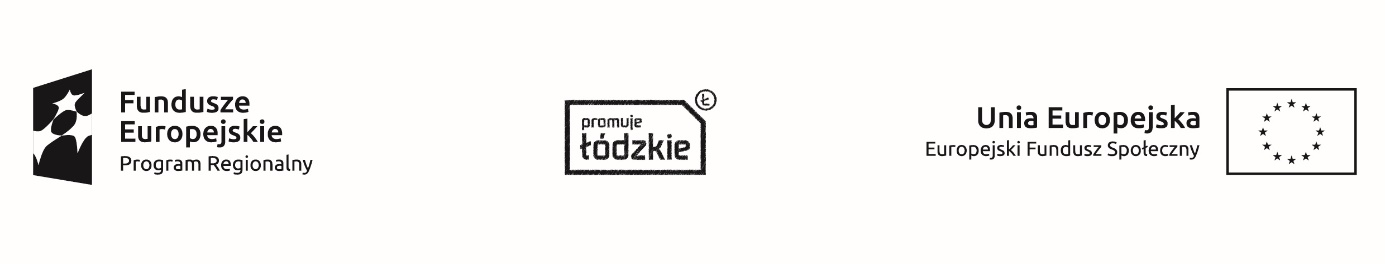 HARMONOGRAM08.03.2021 16:30  Harmonogram zajęć grupowych z doradztwa zawodowego
 w ramach WARK –  marzec  2021Tematyka zajęć:    Wiedza, umiejętności, kompetencje, kwalifikacje. Metody poszukiwania pracy.Zajęcia odbywać się będą w pracowni nr 13 (informatyczna 2). 							Prowadzący: Joanna Gajda - doradca zawodowy							Koordynator szkolny:  Zofia RosaNR GRUPYKlasaDataLiczbagodzinCzas realizacjiIkl. II TAK17.03.2021216:30 – 18:30IIkl. II TR (1)24.03.2021216:30 – 18:30IIIkl. II TR (2)20.03.202128:30 – 10:30IVkl II TWB16.03.2021217:45– 19:45Vkl. II TWA (1)  23.03.2021215:15 – 17:15VIkl. II TWA (2)   23.03.2021217:15– 19:15